STG(12)26CDMA UL – enhancement to allow cell selection1- Overview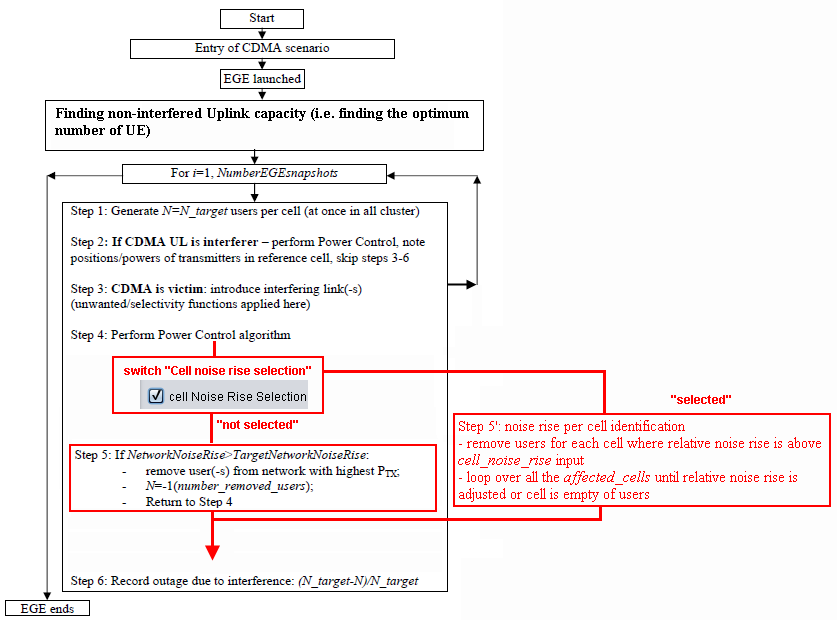 Figure 1: Overview of the “new” implementation (in red) with respect to the “old” CDMA UL (in black)Note: The “old” algorithm (i.e. removal of UE with highest PTx in the network) is untouched (i.e. same results as for the official version).2- InputsTwo new input have been createdCell noise rise selection: It selects the new algorithm (type: Switch). By default it is “false” (i.e. not selected)Target cell noise rise (type: double). It is only available when Cell noise rise selection is selected3- OutputsThe following new output vectors are now available:Average network noise rise (initial): value at step 5 (i.e. before the algorithm)Average network noise rise (resulting): value at step 10 (i.e. after the algorithm)The CDF of the capacity loss in the whole network (for each event, calculate the capacity loss in %).The CDF of the capacity loss in the reference cell per event The CDF of the capacity loss in the worst cell per event (the first strongest cell: selectedCell[1]). The cell-ID can be different from event to event but the capacity loss is to be extracted).The number of cells affected per event.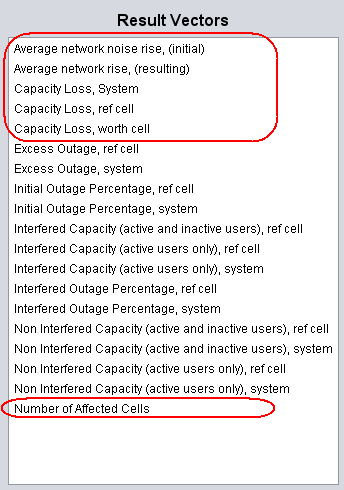 4- Algorithm implemented 29 June 2012Algorithm agreed at the STG web meeting 25 June 2012Convention: i is the index of the cellsBalance the power of the UE (i.e. set their Tx power) (internalPowerBalance()), the reference network capacity is calculated with the average noise rise reaching the defined threshold without external interference (i.e. cellNoiseRiseInitial[i] )Calculate the average noise rise (with external interference) in the whole network and the noise rise in each cell (i.e. cellNoiseRiseInterferer[i])Arrange the active users in a list so that they are sorted based on their Tx power (i.e. activeUsers)Calculate the relative cell noise rise which is the difference between noise rise with and without external interference for that cell. (i.e. relativeCellNoiseRise[i] = - cellNoiseRiseInitial[i] + cellNoiseRiseInterferer[i])If the network average noise rise is above a defined threshold (i.e. targetNetworkNoiseRise input to SEAMCAT, usually between 5.5 dB or 6dB) then start the process of dropping users.Loop to identify the affected cells based on relativeCellNoiseRise[i]If - cellNoiseRiseInitial[i] + cellNoiseRiseInterferer[i] > TargetCellNoiseRise (in dB) then Cell[i] is considered affectedA list of affected cells is created (i.e. selectedCell)Selection of the algorithm: switch made by the SEAMCAT userSort the list selectedCell so that the cell with the highest relative noise rise is the first elementStart loop over the sorted list selectedCells (starting from the first element)Extract the active users of selectedCell[i] from activeUsers into a list selectedCellActiveUsers (one list per cell)Calculate the current new noise rise for selectedCell[i] (i.e. currentCellNoiseRise[i]).Start removing (i.e. dropping) the active users from selectedCellActiveUsers (by default the ActiveUsers list is reduced). The UE with strongest Tx power is removed first.Proceed with internalPowerBalance() over the remaining users for the whole Calculate the new noise rise for selectedCell[i] (i.e. currentCellNoiseRise[i]). If currentCellNoiseRise[i] >cellNoiseRiseInitial[i], continue until there is no more users or the cell noise rise is below or equal cellNoiseRiseInitial[i].Calculate the average network noise rise for output processing. If average noise rise below the targetNetworkNoiseRise exit the loop.Outside the loopProduce:a)The CDF of the capacity loss in the whole network (for each event, calculate the capacity loss in %).b) The CDF of the capacity loss in the worst cellper event (the first strongest cell: selectedCell[1]). The cell-ID can be different from event to event but the capacity loss is to be extracted).c) The number of cells affected per event.d) Get vector of average network noise rise4- Testing GUITester: Jean-Philippe Kermoal (ECO)5- Source codeAlgorithm: CDMAUplinkSystem.java, main implementation done in balanceInterferedSystem()see also createAffectedCellList() and extractActiveUsersToSelectedCellList()GUI: CdmaUplinkSettingsPanel.java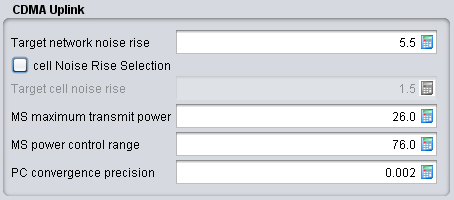 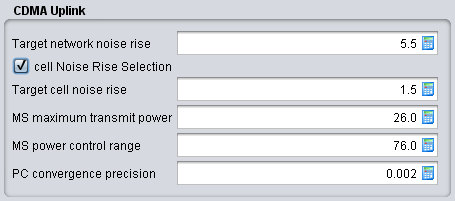 Figure 2: Example when “old” algorithm is activatedFigure 3: Example when “new” algorithm is activatedGUIprocedureStatusAll inputsloadpasssavepassUsed in the model (i.e. calculation)passAll output vectorsLoadpassSavepassUsed in the modelpass